臺北市立大直高級中學教師專業學習社群會議記錄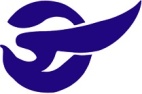          臺北市立大直高級中學教師專業學習社群成果活動名稱102學年度第一學期 國中部期初教學研究會 政令宣導活動時間102年   9 月5    日  會議內容健康與體育領域課程發展方向與教學準備活動地點k書中心2樓主 持 人莊淑娥紀    錄王正瑋會議記錄會議記錄會議記錄會議記錄教學研究會：國中部日常成績處理原則，體育科日常成績改為75-90分補救教學採作業繳交學校日上傳計畫：依個人進度上傳專業社群活化教學知能工作坊日期排定10/17 UBD講座10/24 UBD教學計畫研討設計10/31 期中教學研究會11/21高爾夫球教學研討會12/12健康教育教師專業觀摩12/26 期末領域教學研究會1/2 期末領域之課程與教學檢討補救教學負責人101學年第2學期九年級體育負責人：胡家瑜，九年級健教負責人：廖瓊梅102學年七年級體育負責人：王正瑋，九年級健教負責人：劉芸函八年級體育負責人：胡家瑜，九年級健教負責人：廖瓊梅九年級體育負責人：莊淑娥，九年級健教負責人：廖瓊梅102學年度第一學期國中部各類考試命題健康教育  七年級命題：劉芸函，審題：廖瓊梅        八年級命題：廖瓊梅，審題：劉芸函        九年級命題：廖瓊梅，審題：劉芸函寒假作業  七年級：劉芸函          八年級：無
          體育  七年級命題：王正瑋，審題：莊淑娥  八年級命題：胡家瑜，審題：王正瑋  九年級命題：莊淑娥，審題：胡家瑜教學研究會：國中部日常成績處理原則，體育科日常成績改為75-90分補救教學採作業繳交學校日上傳計畫：依個人進度上傳專業社群活化教學知能工作坊日期排定10/17 UBD講座10/24 UBD教學計畫研討設計10/31 期中教學研究會11/21高爾夫球教學研討會12/12健康教育教師專業觀摩12/26 期末領域教學研究會1/2 期末領域之課程與教學檢討補救教學負責人101學年第2學期九年級體育負責人：胡家瑜，九年級健教負責人：廖瓊梅102學年七年級體育負責人：王正瑋，九年級健教負責人：劉芸函八年級體育負責人：胡家瑜，九年級健教負責人：廖瓊梅九年級體育負責人：莊淑娥，九年級健教負責人：廖瓊梅102學年度第一學期國中部各類考試命題健康教育  七年級命題：劉芸函，審題：廖瓊梅        八年級命題：廖瓊梅，審題：劉芸函        九年級命題：廖瓊梅，審題：劉芸函寒假作業  七年級：劉芸函          八年級：無
          體育  七年級命題：王正瑋，審題：莊淑娥  八年級命題：胡家瑜，審題：王正瑋  九年級命題：莊淑娥，審題：胡家瑜教學研究會：國中部日常成績處理原則，體育科日常成績改為75-90分補救教學採作業繳交學校日上傳計畫：依個人進度上傳專業社群活化教學知能工作坊日期排定10/17 UBD講座10/24 UBD教學計畫研討設計10/31 期中教學研究會11/21高爾夫球教學研討會12/12健康教育教師專業觀摩12/26 期末領域教學研究會1/2 期末領域之課程與教學檢討補救教學負責人101學年第2學期九年級體育負責人：胡家瑜，九年級健教負責人：廖瓊梅102學年七年級體育負責人：王正瑋，九年級健教負責人：劉芸函八年級體育負責人：胡家瑜，九年級健教負責人：廖瓊梅九年級體育負責人：莊淑娥，九年級健教負責人：廖瓊梅102學年度第一學期國中部各類考試命題健康教育  七年級命題：劉芸函，審題：廖瓊梅        八年級命題：廖瓊梅，審題：劉芸函        九年級命題：廖瓊梅，審題：劉芸函寒假作業  七年級：劉芸函          八年級：無
          體育  七年級命題：王正瑋，審題：莊淑娥  八年級命題：胡家瑜，審題：王正瑋  九年級命題：莊淑娥，審題：胡家瑜教學研究會：國中部日常成績處理原則，體育科日常成績改為75-90分補救教學採作業繳交學校日上傳計畫：依個人進度上傳專業社群活化教學知能工作坊日期排定10/17 UBD講座10/24 UBD教學計畫研討設計10/31 期中教學研究會11/21高爾夫球教學研討會12/12健康教育教師專業觀摩12/26 期末領域教學研究會1/2 期末領域之課程與教學檢討補救教學負責人101學年第2學期九年級體育負責人：胡家瑜，九年級健教負責人：廖瓊梅102學年七年級體育負責人：王正瑋，九年級健教負責人：劉芸函八年級體育負責人：胡家瑜，九年級健教負責人：廖瓊梅九年級體育負責人：莊淑娥，九年級健教負責人：廖瓊梅102學年度第一學期國中部各類考試命題健康教育  七年級命題：劉芸函，審題：廖瓊梅        八年級命題：廖瓊梅，審題：劉芸函        九年級命題：廖瓊梅，審題：劉芸函寒假作業  七年級：劉芸函          八年級：無
          體育  七年級命題：王正瑋，審題：莊淑娥  八年級命題：胡家瑜，審題：王正瑋  九年級命題：莊淑娥，審題：胡家瑜備註研習(會議)名稱102學年度第一學期 國中部期初教學研究會 政令宣導研習(會議)時間102年 9 月5 日研習(會議)內容健康與體育領域課程發展方向與教學準備研習(會議)地點k書中心2樓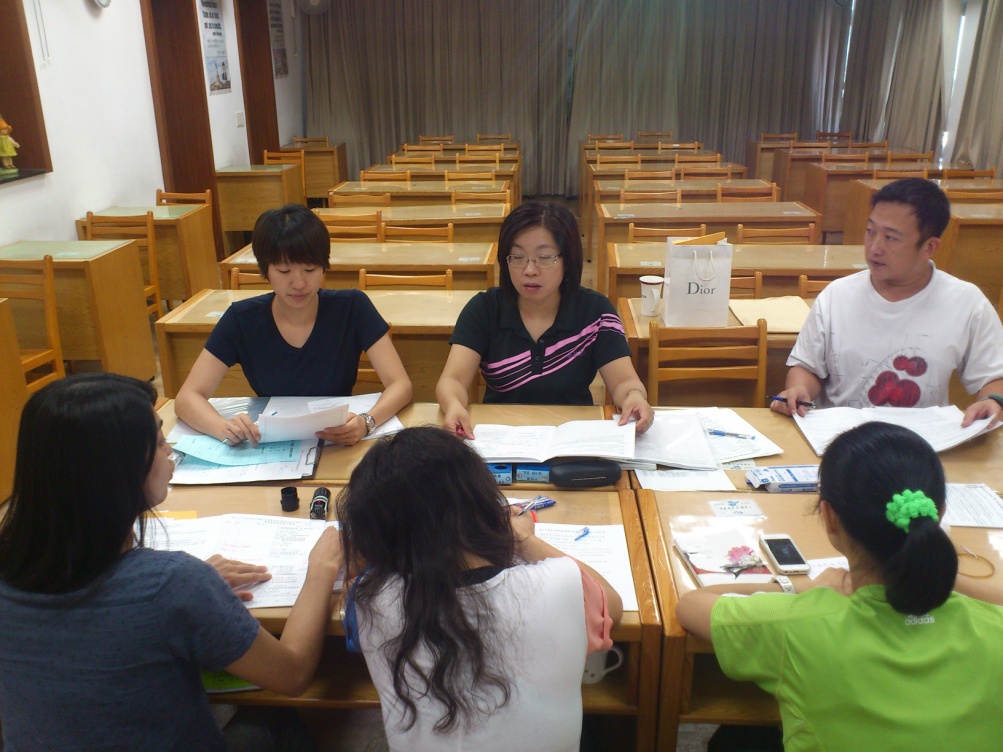 圖一、圖一、圖一、圖一、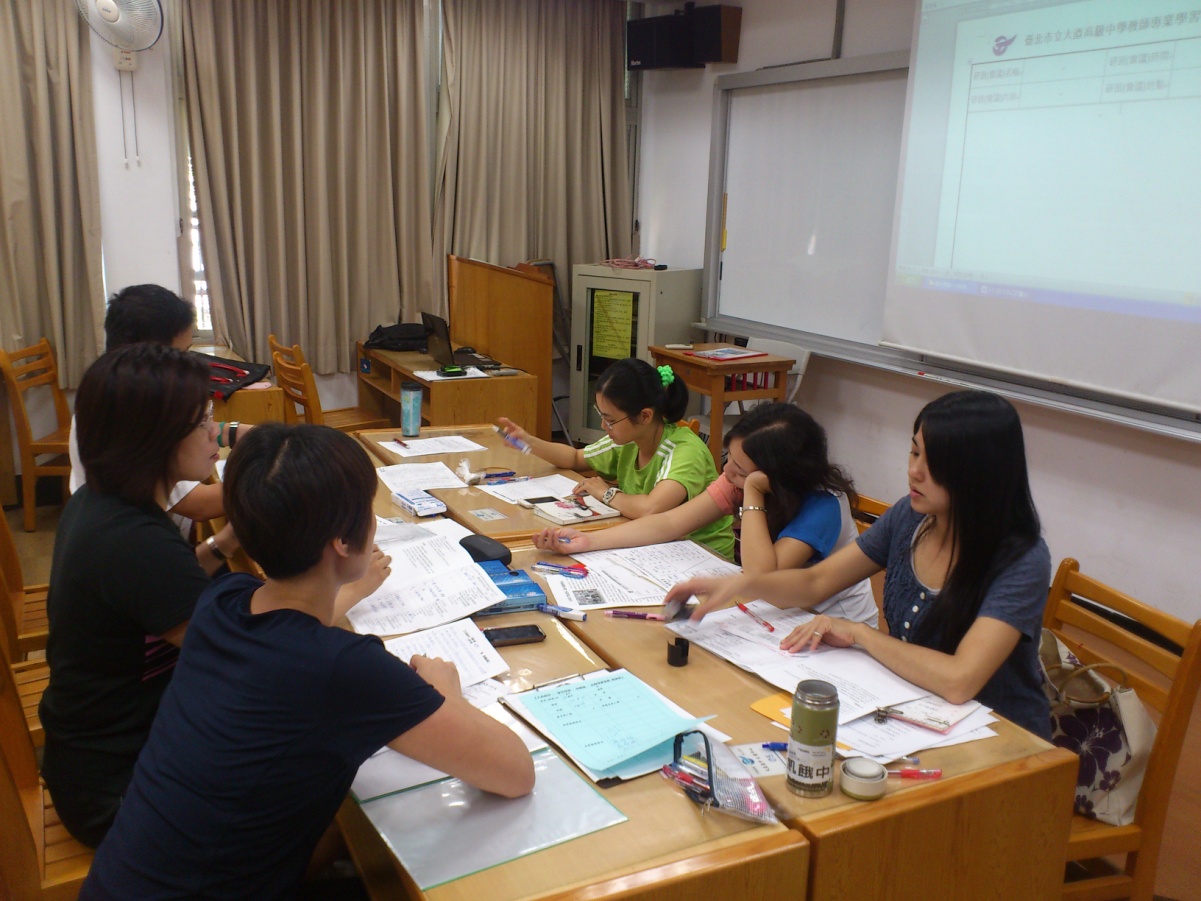 圖二、圖二、圖二、圖二、